СОГБОУ «Вяземская школа – интернат детей с ограниченными возможностями здоровья»              «Права ребёнка»                                                    Воспитатель: Голышевская Л.В.Права  ребёнка 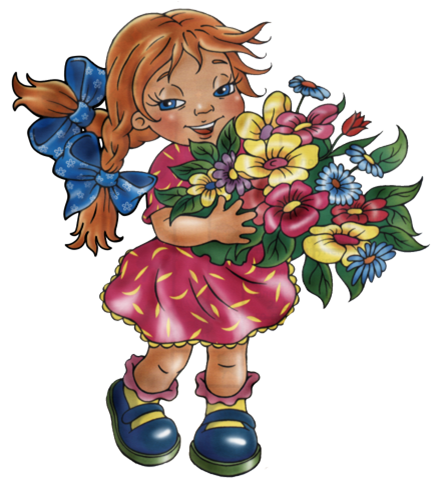 Цель: Обобщить знания детей об основных правах ребёнка.Задачи: Показать единство прав и обязанностей, воспитывать уважение к одноклассникам, взрослым, их правам.                 Ход беседыВоспи-ль:  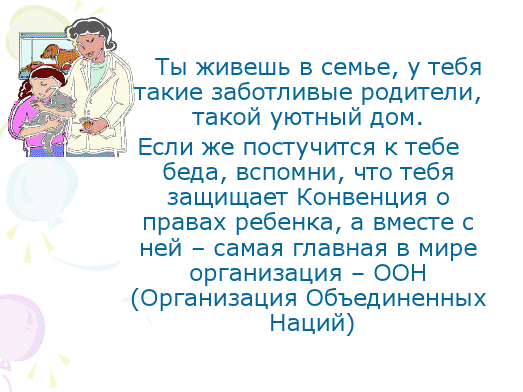 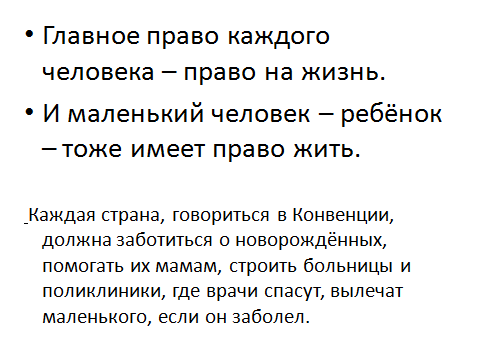 Как вы понимаете последнее  предложение? Ребёнок имеет права с рождения. Вот вы говорите: имеет право на то-то . А что такое право? «Право – совокупность установленных и охраняемых государственной властью норм и правил, которые регулируют отношения между людьми». Ребята, как вы думаете, какова тема нашего занятия? Мы будем говорить о правах детей. Послушайте, как красиво и ярко сказано. « Право существует для пользы человечества». «Право есть искусства добра и справедливости». А какие права вы уже знаете?Давным-давно, тысячи лет назад, на Земле появились люди. Одновременно с ними появились вопросы; Что человек может делать и что не вправе делать?Что человек обязан делать и что не обязан? На что человек имеет право и на что не имеет? И вот сегодня мы с вами на примерах сказок выясним на что имеет право ребёнок?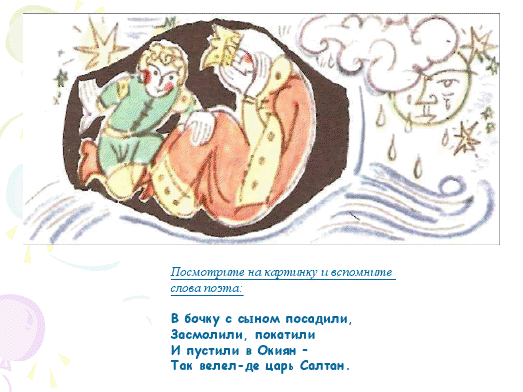 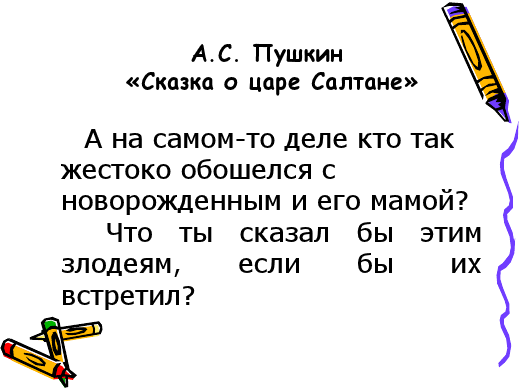 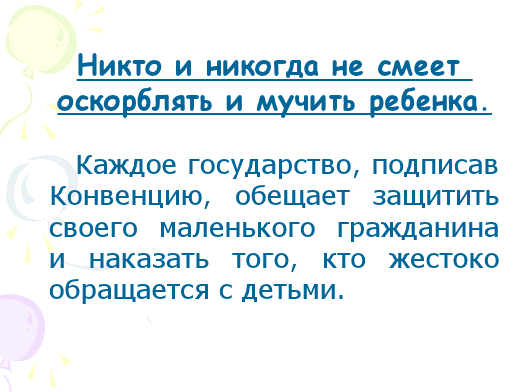 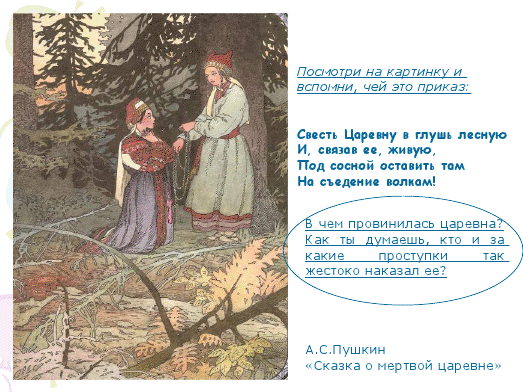 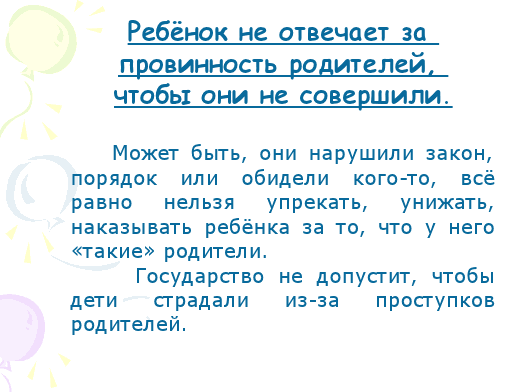 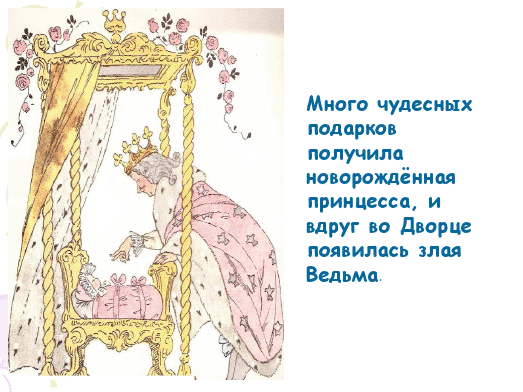 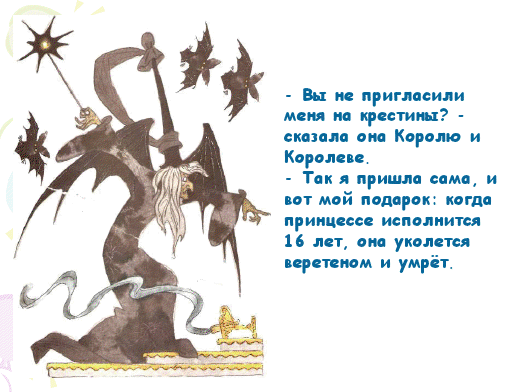 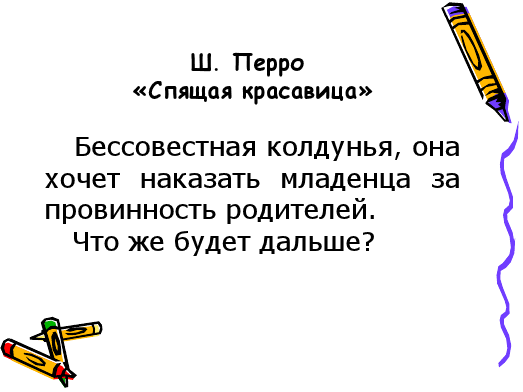 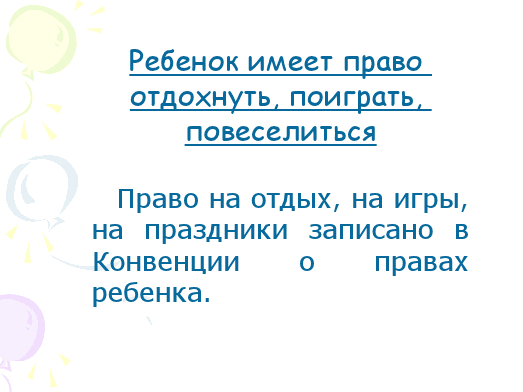 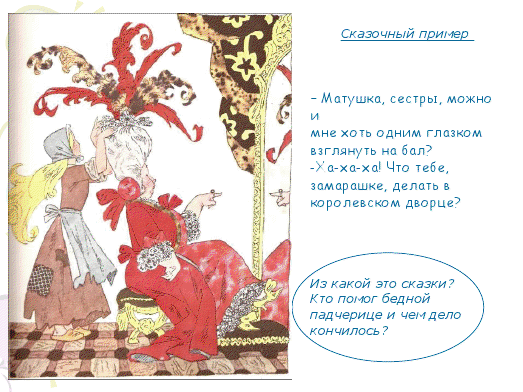 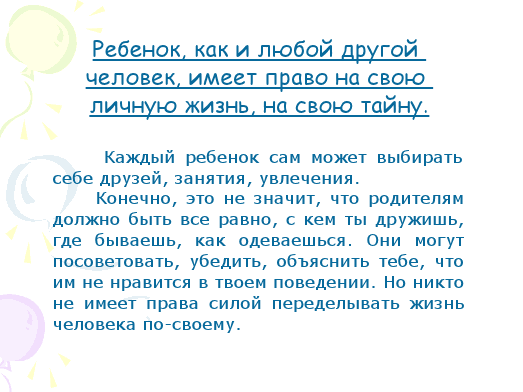 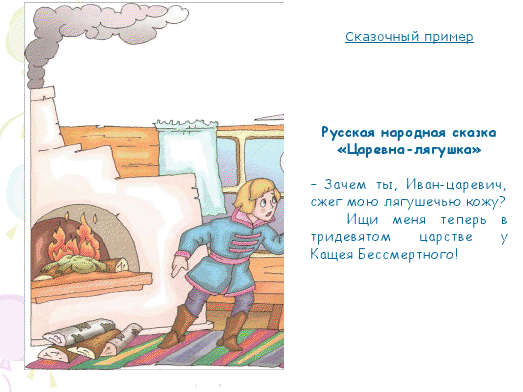 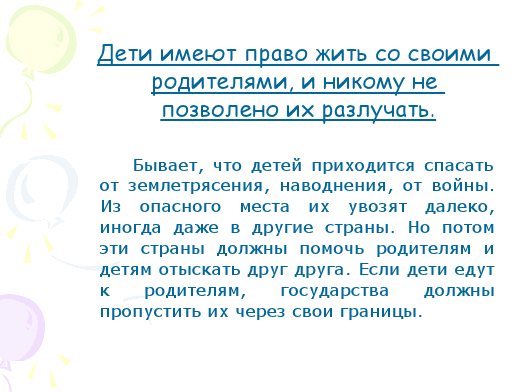 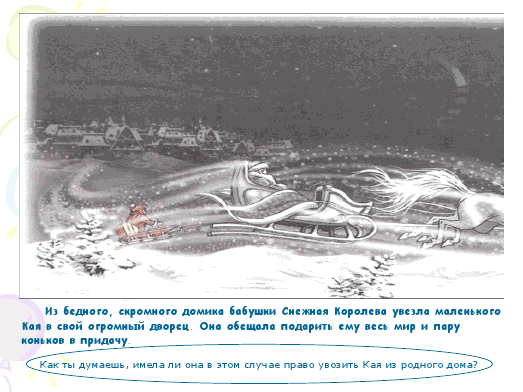 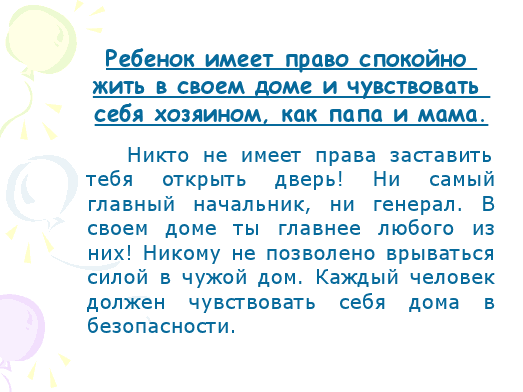 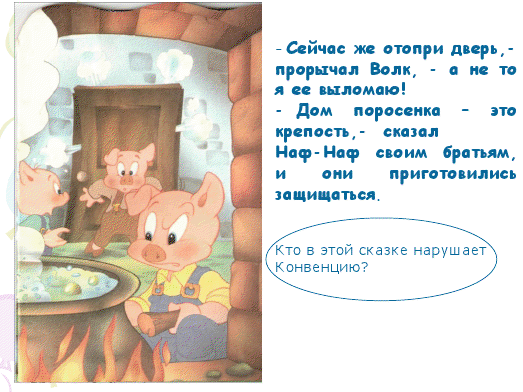 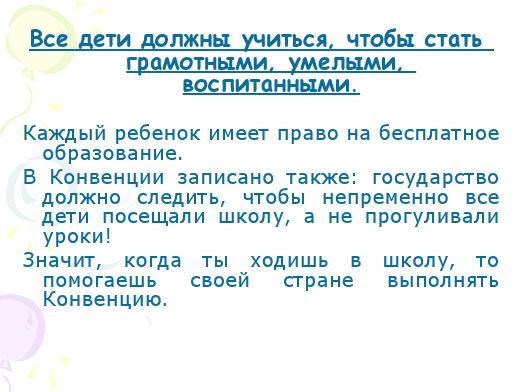 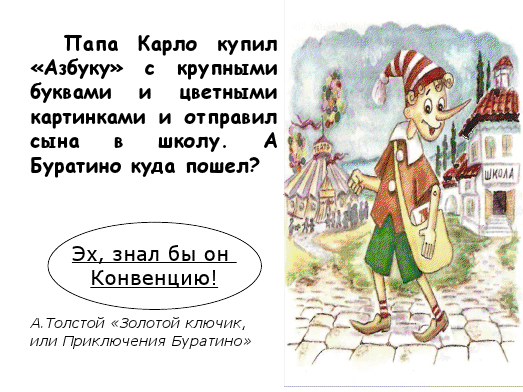 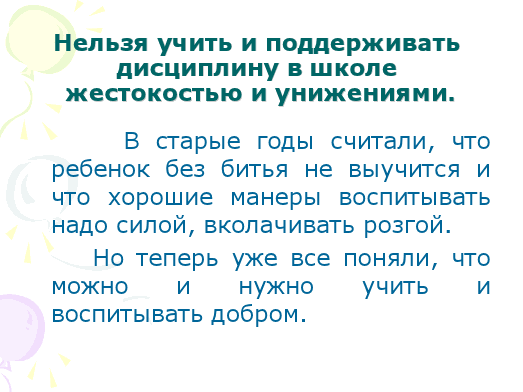 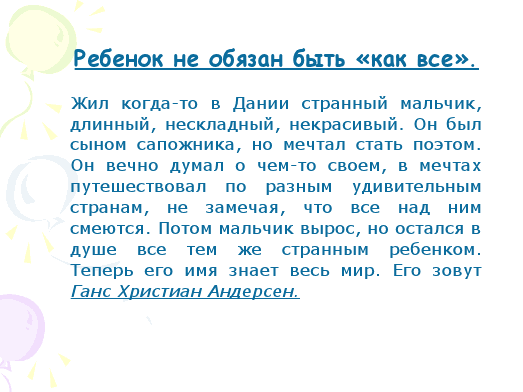 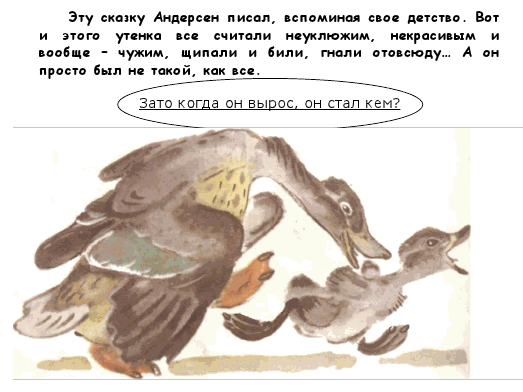 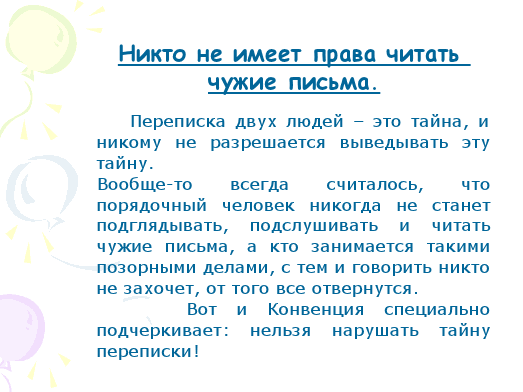 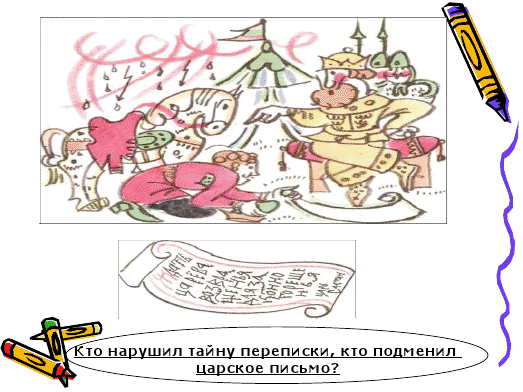 Мы вернулись к нашей первоначальной сказке. Вы должны знать какие права у вас есть. Но не забывайте, что права есть у ваших мам и пап, учителей и воспитателей, одноклассников и знакомых людей. Сейчас я раздам вам карточки. Вам нужно рассмотреть ситуацию, обсудить, выяснить, нарушены ли права ребёнка? Если да то какие?1 Ребёнка заставили делать уроки. Ваша обязанность учиться. Родители заботятся о ребёнке, поэтому его права не нарушены.2 Мама просит сына сходить в магазин. Тот пришёл из школы и говорит, что устал, имеет право на отдых и отказывается идти. Мама попросила сына, жестокости по отношению к нему не проявляла. Нужно помнить о своих обязанностях. Ни какие права не нарушены.3 Ребёнка заставили убрать в своей комнате.Ребёнок должен знать свои обязанности. В данной ситуации его попросили убрать в своей комнате, за собой.4 Ребёнка заставили мыть руки перед едой.Права ребёнка не нарушены. Родители заботятся о здоровье ребёнка. Нужно соблюдать правила гигиены.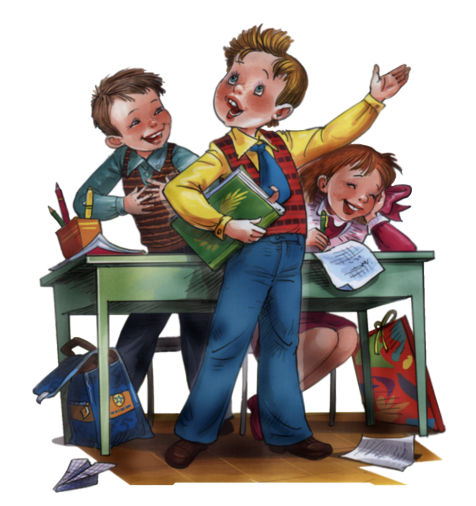 Только ли права играют роль в нашей жизни? В нашей жизни играют роль не только права, но и обязанности. А какие обязанности вы знаете? Обязанность хорошо учиться, помогать дома, ухаживать за пожилыми людьми.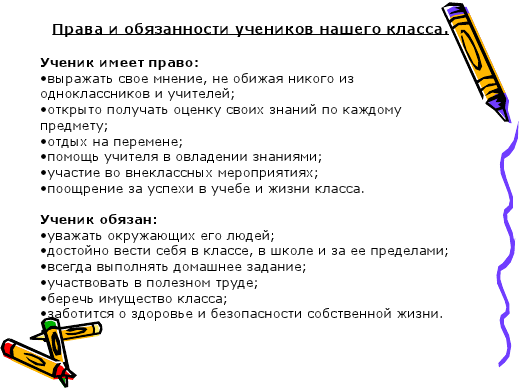 Товарищи взрослые и детиЗа своё будущее мы все в ответеПрава и обязанности знайтеХорошими людьми вырастайте!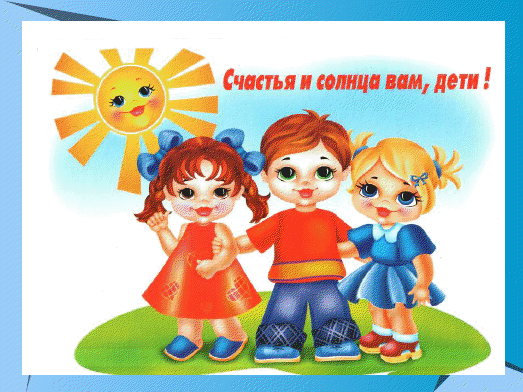 